.Starts on count 32 vocals - Rotates CCWOUT,OUT,BACK TOUCH, SIDE TOUCH, SIDE TOUCHSLOW COASTER STEP, FWD TOUCH, BACK TOUCH, SCUFFFREIZE RIGHT, FRIEZE LEFT 1 ¼ TURNSTOMP, TWIST, TWIST, KICK, STEP BACK, CROSS OVER, STEP, SCUFFFWD LOCK STEP, HOLD, ¼ TURN CROSS, HOLD¼ STRUT, ¼ STRUT, CROSS, SIDE, DOUBLE HEEL TAP,STEP, SIDE, CROSS, SIDE, HEEL, ¼ STEP, KICK, ¼ STEP KICK,(click fingers on each kick )¼ STEP, KICK, ¼ STEP, KICK, FREIZE to LEFT ¼ TURN,[64] START AGAINFinish dance to front on step kick sectionMy Money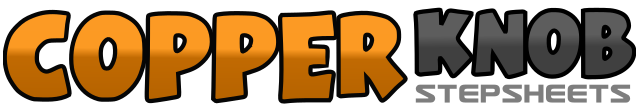 .......Count:64Wall:4Level:Intermediate.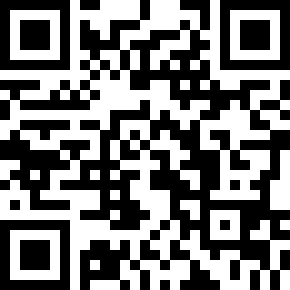 Choreographer:Kevin Smith (AUS) - May 2021Kevin Smith (AUS) - May 2021Kevin Smith (AUS) - May 2021Kevin Smith (AUS) - May 2021Kevin Smith (AUS) - May 2021.Music:Kiss My A$$ - Tucker Wetmore : (Spotify)Kiss My A$$ - Tucker Wetmore : (Spotify)Kiss My A$$ - Tucker Wetmore : (Spotify)Kiss My A$$ - Tucker Wetmore : (Spotify)Kiss My A$$ - Tucker Wetmore : (Spotify)........1,2,3,4,Step R out, step L out, step R back, touch L next R5,6,7,8,step L to side, touch R next L, step R to side, touch L next R1,2,3,4,step L back, step R next L, step L fwd, scuff R fwd5,6,7,8,step R fwd, touch L next R, step L back, touch R next L,1,2,3,4,step R to side ,step L behind R, step R to side, touch L next R5,6,7,8,¼ turn left step L,1/2 turn left step R back, 1/2 turn left step L, scuff R fwd, (9.oo)1,2,3,4,stomp R fwd, twist right heel right, twist right heel left, kick R5,6,7,8,step back on R, touch L toe over cross R, step fwd L, scuff R fwd1,2,3,4,step fwd R, step lock L behind R, step fwd R, HOLD5,6,7,8,step fwd L, ¼ turn right take weight R, cross L over R, HOLD1,2,3,4,¼ turn left toe/heel strut back on R, ¼ turn left toe/heel strut to side, (6.oo)5,6,7,8,cross R over L, step L to side, double heel tap on R1,2,3,4,step R to side, cross L over R, step R to side, L heel to side, (6.oo)5,6,7,8,¼ turn left step L fwd, kick R, ¼ turn left step R fwd, kick L, (12.oo)1,2,3,4,¼ turn left step L, kick R, ¼ turn left step R, kick L, (6.oo)5,6,7,8,step L to side, step R behind L, ¼ turn left step L fwd,,scuff R (9.oo)